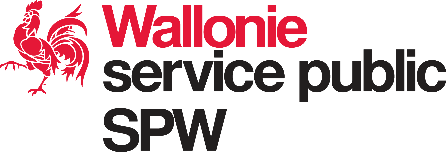 SERVICE PUBLIC DE WALLONIEEERDIRECTION DES LICENCES D’ARMES___________________________________________________________________________T.F./I.T.I. (1)ENGAGEMENT D'IMPORTATION TEMPORAIRE Le soussigné :NOM		: ________________________________________________PRENOM		: ________________________________________________Agissant au nom de la firme		: ________________________________________________dont l'adresse est		: ________________________________________________	  ________________________________________________en qualité d’administrateur responsable pour les exportations, importations, transits et transferts des produits liés à la défense sollicite l'autorisation d'IMPORTER TEMPORAIREMENT les produits liés à la défense suivants :Description générique	: ________________________________________________Code marchandise (2)	: ________________________________________________N° de la liste de contrôle (3)	: ________________________________________________Quantité 	: ________________________________________________Valeur 	: ________________________________________________en provenance de :Pays de provenance 	: ________________________________________________Nom du fournisseur	: ________________________________________________Adresse 	: ________________________________________________                                                      ________________________________________________(1)  Travail à Façon / Importation Temporaire en Wallonie(2)  Le n° statistique peut être obtenu auprès de la Douane(3)  Liste commune des équipements militaires de l’U.E.SERVICE PUBLIC DE WALLONIEEERDIRECTION DES LICENCES D’ARMES___________________________________________________________________________motif de l’importation             : ________________________________________________déclare avoir connaissance de ce que la réexportation des produits est une condition stricte imposée à l'octroi de la licence d'importation temporaire et s'engage formellement à :5.1  : observer les conditions spéciales imposées et reproduites éventuellement sur la licence d'importation temporaire;5.2 : réexporter endéans les dix-huit mois lesdits produits (sur base d'une licence d'exportation);5.3  : communiquer à la Direction des Licences d’Armes, à l’échéance de la licence, les documents douaniers requis établissant que la réexportation a bien eu lieu.et déclare en outre avoir connaissance de la législation relative à l'importation, à l'exportation, au transit et au transfert des produits liés à la défense (Décret du 21 juin 2012 relatif à l'importation, à l'exportation, au transit et au transfert d'armes civiles et de produits liés à la défense).Fait à	__________________________ ,  le  _________________________________Signature :